Решение № 68 от 13.08.2014 г. «О согласовании проекта схемы размещения нестационарного торгового объекта сезонного (летнего) кафе при стационарном предприятии общественного питания на территории Головинского р-на города Москвы по адресу: Михалковская ул.,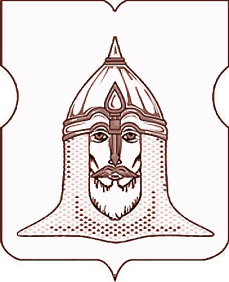 СОВЕТ ДЕПУТАТОВМУНИЦИПАЛЬНОГО ОКРУГА ГОЛОВИНСКИЙРЕШЕНИЕ13.08.2014 года № 68

О согласовании проекта схемы размещения нестационарного торгового объекта сезонного (летнего) кафе при стационарном предприятии общественного питания на территории Головинского района города Москвы по адресу: Михалковская ул., д. 38, стр.6 

В соответствии с пунктом 2 части 5 статьи 1 Закона города Москвы от 11 июля 2012 года № 39 «О наделении органов местного самоуправления муниципальных округов в городе Москве отдельными полномочиями города Москвы», Решением муниципального Собрания внутригородского муниципального образования Головинское в городе Москве от 30 октября 2012 года № 84 «Об утверждении Регламента реализации отдельных полномочий города Москвы в сфере размещения некапитальных объектов», согласно постановлению Правительства Москвы от16 февраля 2012 года № 57-ПП «О размещении сезонных кафе при стационарных предприятиях общественного питания», на основании обращения Префектуры Северного округа города Москвы от 30 июня 2014 года № 6-7-1866/4
Советом депутатов принято решение:
 1. Согласовать проект схемы размещения нестационарного торгового объекта сезонного (летнего) кафе при стационарном предприятии общественного питания по адресу: Михалковская ул., д. 38, стр.6

2. Администрации муниципального округа Головинский: 

2.1. Направить настоящее решение в: 

- управу Головинского района города Москвы; 
- префектуру Северного административного округа города Москвы;
- Департамент территориальных органов исполнительной власти города Москвы.

2.2. Опубликовать настоящее решение в бюллетене «Московский муниципальный вестник» и разместить на официальном сайте органов местного самоуправления муниципального округа Головинский www.nashe-golovino.ru.

3. Настоящее решение вступает в силу со дня его принятия.

4. Контроль исполнения настоящего решения возложить на заместителя Председателя Совета депутатов муниципального округа Головинский - Архипцову Н.В., председателя Комиссии по защите прав потребителей – депутата Галкину И.А. 


Заместитель Председателя 
Совета депутатов муниципального 
округа Головинский 
Н.В. Архипцова 